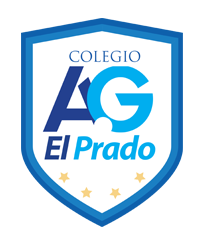 Colegio El PradoProfesor: Nicolás Núñez CofréCurso: Segundo MedioAsignatura: Historia, Geografía y Ciencias SocialesGuía N°3Los años locos en EEUU, la crisis económica de 1929 y los regímenes Totalitarios.Objetivo:Caracterizar los regímenes totalitarios comunista, nazi y fascista que surgen en la Europa de entreguerras, considerando sus características comunes y valorando la importancia de la democracia para el desarrollo de la vida en la sociedad actual.Instrucciones:Lea atentamente la prueba antes de responder lo solicitado. Complete las actividades presentadas a continuación con lápiz azul o negro.Las preguntas de selección múltiple se contestan en esta hoja de respuestas, marcando con una X la alternativa correcta. El corrector sólo será permitido para las respuestas de desarrollo.La prueba debe ser entregada al profesor al finalizar la clase. Consta de 80 minutos para el desarrollo de la prueba.La prueba debe ser realizada de manera individual. Si es sorprendido copiando, el profesor estará autorizado a retirar inmediatamente la prueba y tomar las medidas pertinentes según el Reglamento de Evaluación.Nombre: ______________________________   Curso: _________    Fecha: ____________IV.- En base a lo trabajado en clases, a sus conocimientos adquiridos durante su formación académica y a su experiencia personal, responda reflexivamente las siguientes preguntas.APLICACIÓN (6 PTS)Imagine que es usted un empresario que posee toda su fortuna en forma de acciones en la bolsa de New York. De acuerdo a los contenidos, explique cómo sería su vida antes y después de la crisis de 1929. Si es necesario, detalle cada uno de los aspectos de su estilo de vida.